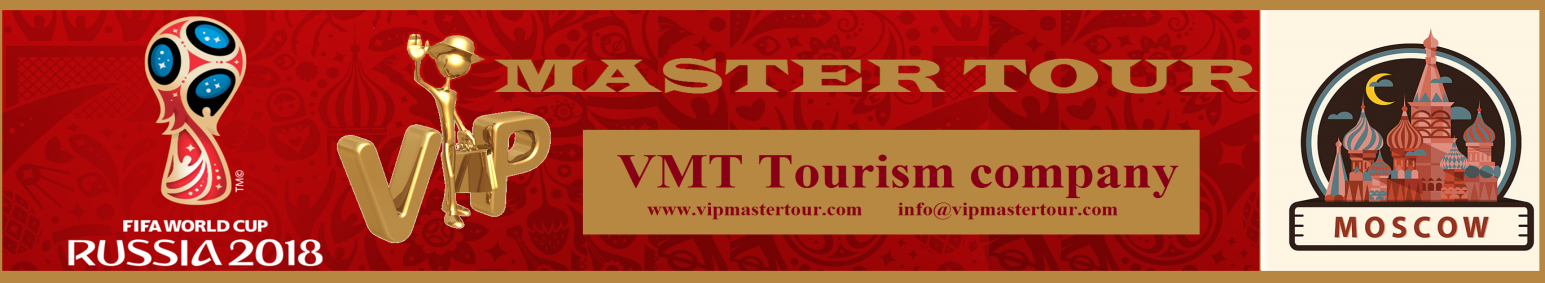 ПРОГРАММА ТУРА В МОСКВУ НА НОВЫЙ ГОД 2019.Сборный новогодний тур для индивидуальный туристов.
31.12.2018 – 04.01.2019 (5 дней/4 ночи).
Представляем Вашему вниманию групповой тур в Москву на Новый год. Наша экскурсионная новогодняя программа станет прекрасным путешествием как для взрослых, так и для детей. У Вас будет прекрасная возможность встретить наступающий год в столице нашей Родины и увидеть Москву в Новогодних огнях, а для детей будет прекрасная возможность попасть на Кремлевскую Елку.
Внимание! Акция продлена до 25 ноября! 
Стоимость на человека при размещении в стандартном 2-х (3-х) местном номере с завтраком "Шведский стол":
799$ /599$ на взрослого.
699$ /499$  на ребенка (до 14 лет).
Наличие: 10 номера.
Новогодний тур в Москву 2019 рассчитан на 5 дней/4 ночи. Кроме этого, Вы можете забронировать у нас дополнительные дни в гостинице как до начала тура, так и после окончание экскурсионной поездкиВ стоимость включено: 
- проживание в отеле "Измайлово Бета". Размещение с 14:00, выезд до 12:00
- питание: 4 завтрака Шведский стол (в отеле), 4 обеда (в кафе города); 
- экскурсионное обслуживание по программе, в т.ч. вх. билеты в музеи; 
- транспортное обслуживание по программе,
- сертификат юного туриста для детей,
- все дни с группой работает экскурсовод\групповод.
В стоимость не включены:
- Новогодний банкет (по желанию): 150$  на человека, дети от 7 до 12 лет – 80$, до 7 лет - бесплатно.
- проезд на городском транспорте (наземный, метро, аэроэкспресс),
- трансфер из\в отеля (в аэропорт\на вокзал),
- камера хранения на вокзале, 
- дополнительные экскурсии вне программы, 
- билеты на Кремлевскую елку (по желанию): детский билет – 90$, билет ребенок+родитель+подарок – 150$.  амфитеатр, 230$ 
- ужины в отеле (15$.\чел.)
Доплата за 1-но местное размещение – 90$.
Доплата за дополнительные дни в отеле – 45$ на человека в сутки при размещении в 2-х местном номере.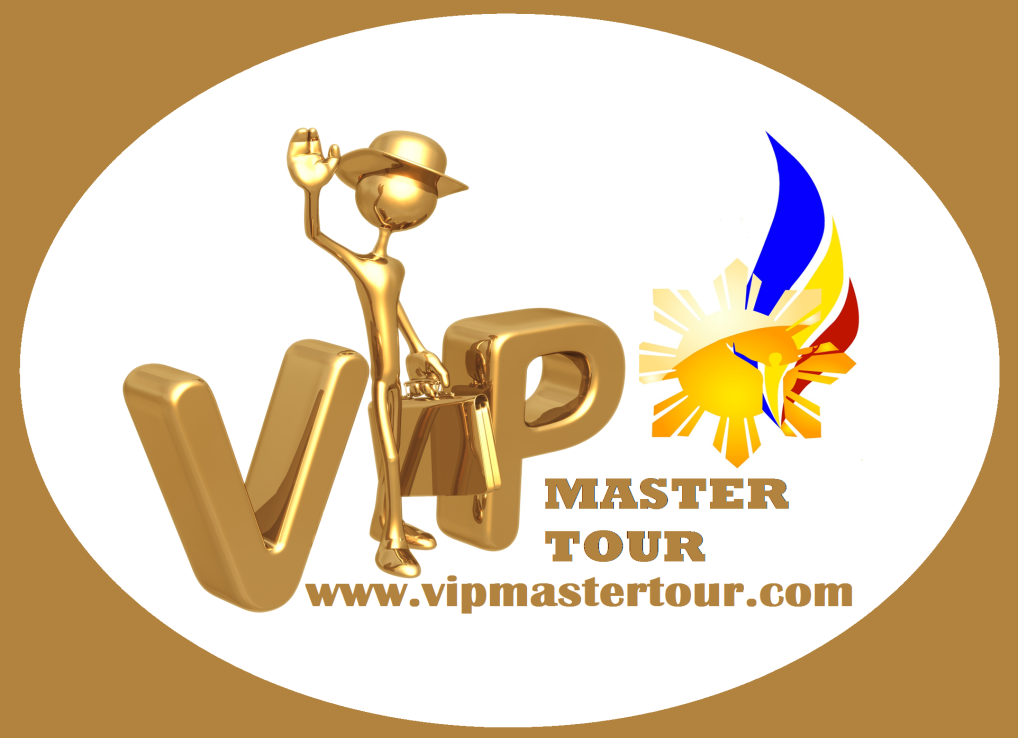 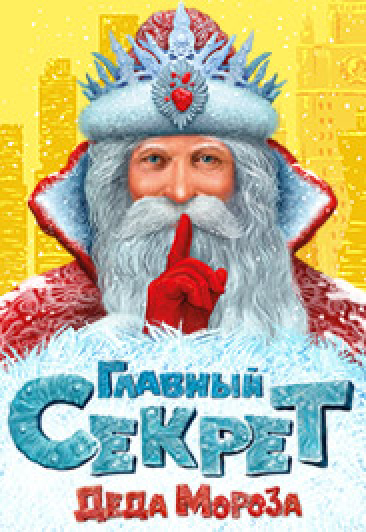 1 день
31.12.2018Приезд/Прилет в Москву. Транфер в отель.Заселение в  гостиницу «Измайлово Бета» 3+* (Измайловское шоссе 71, к. 2Б, станция метро Партизанская,2 минуты пешком). Отдых.Свободный день.22:00 - 02:00 Новогодний банкет в ресторане отельного комплекса. Стоимость – 150$ на человека, дети от 7 до 12 лет – 80$ , до 7 лет - бесплатно. Оплачивается и бронируется по желанию.2 день
 1.01.2019Завтрак в отеле (шведский стол). Около 12:00 встреча с гидом  в холле гостиницы. Посадка в автобус.Обзорная экскурсия по Москве «Новогодняя столица»,во время которой вы увидите Кремль со всех сторон, Сталинские высотки, Садовое кольцо, Лубянскую площадь и здание ФСБ, Болотную площадь, Храм Христа Спасителя, Бульварное кольцо, Новодевичий монастырь, Воробьевы горы, Поклонную гору, Триумфальную арку, Деловой центр «Москва-сити», Кутузовский проспект, Дом правительства, Тверскую улицу и многое другое. Продолжительност- 3 часаОбед в кафе города. Свободное время в центре городе. Посещение Новогодней Ярмарки.Возвращение в отель . Отдых.3 день
2.01.2019Завтрак в отеле (шведский стол).Встреча с гидом в холле гостиницы. Поездка на метро. Пешеходная экскурсия «по Красной площади и Александровскому саду.»
Вы увидите Вечный огонь и грот, Романовский обелиск и памятник патриарху Гермогену, Памятник Жукову и гостиницу «Москва», Манежную площадь и реку Неглинку, Исторический музей и Воскресенские ворота, ГУМ и Казанский собор, Мавзолей и Спасскую башню, Храм Василия Блаженного и Васильевский спуск, прогуляетесь по пешеходной улице Никольской или улице Варварка. Продолжительность - 1 час.Экскурсия в Московский Кремль. Программу включает посещение территории Кремля и один из соборов,Вы увидите колокольню Ивана Великого, Царь-колокол, Царь-Пушку, Большой Кремлевский Дворец, Соборную площадь, Успенский Собор, Архангельский Собор, Благовещенский Собор, Патриарший Дворец. Продолжительность маршрута - 1,5 часа.Обед в кафе города.Кремлевская елка(по желанию, билеты оплачиваются дополнительно). По желанию Вы можете заказать билеты и попасть на главную елку страны – Кремлевскую Елку. Стоимость билетов от  90$ .  Возвращение в отель на метро. Отдых.4 день
3.01.2019Завтрак в отеле (шведский стол). Встреча с экскурсоводом. Поездка на метроЭкскурсия в усадьбу Коломенское. Коломенское — бывшая царская резиденция и вотчина, ныне музей-заповедник. Музей-заповедник «Коломенское» является комплексным памятником истории и культуры России. Комплекс состоит из 17 памятников архитектуры XVI-XIX вв. Продолжительность – 2 часаОбед в кафе города. Экскурсия по Московскому метрополитену. Продолжительность - 1-1,5 часа.Пешеходная экскурсия по Старому Арбату (1 час).
Окончание экскурсионного обслуживания. Свободное время в центре города.Возвращение в отель на метро. Отдых.5 день
4.01.2019Завтрак в отеле (шведский стол). Сдача номеров. Вещи в камере хранения отеля.Встреча с гидом  в холле гостиницы. Посадка в автобус.Экскурсия на киностудию Мосфильм.Продолжительность - 1,5 часа.
Вы совершите маленькое путешествие в кино, увидите знакомые декорации и костюмы знаменитых актеров и артистов их советских фильмов. На территории музея автомобилей представлен очень большой автопарк советского кино, среди которых автозвезды фильмов «Место встречи изменить нельзя», «Кавказская Пленница» и многие другие.Обед в кафе города.Около 14:00 - 15:00 окончание экскурсионной программы.Свободное время центре города.Возвращение в отель на метро. Трансфер на вокзал\в аэропорт. Отъезд/Вылет.ГостиницаКатегория номераНаличиеВзрослыйРебенок (до 14 лет)Измайлово Бета 3+*
станция метро Партизанская
2 мин от метро2-х (3-х) местный стандарт10номера--